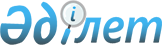 О выделении средств из резерва Правительства Республики КазахстанПостановление Правительства Республики Казахстан от 29 октября 2012 года № 1365

      В соответствии с Законом Республики Казахстан от 24 ноября 2011 года «О республиканском бюджете на 2012 – 2014 годы», постановлением Правительства Республики Казахстан от 26 февраля 2009 года № 220 «Об утверждении Правил исполнения бюджета и его кассового обслуживания», а также в целях обеспечения сохранности маточного поголовья крупного рогатого скота в областях, пострадавших от засухи, Правительство Республики Казахстан ПОСТАНОВЛЯЕТ:



      1. Выделить Министерству сельского хозяйства Республики Казахстан из резерва Правительства Республики Казахстан, предусмотренного в республиканском бюджете на 2012 год на неотложные затраты, средства в сумме 1520400000 (один миллиард пятьсот двадцать миллионов четыреста тысяч) тенге для перечисления акиматам Акмолинской (Атбасарский, Егиндыкольский, Есильский, Жаксынский и Жаркайынский районы), Актюбинской (Айтекебийский, Алгинский, Байганинский, Иргизский, Каргалинский, Кобдинский, Мартукский, Мугалжарский, Темирский, Хромтауский, Уилский, Шалкарский районы и город Актобе), Западно-Казахстанской (Акжайыкский, Бокейординский, Бурлинский, Жангалинский, Жанибекский, Зеленовский, Казталовский, Каратюбинский, Сырымский, Таскалинский, Теректинский и Чингирлауский районы) и Костанайской (Алтынсаринский, Амангельдинский, Аулиекольский, Денисовский, Жангельдинский, Житикаранский, Камыстынский, Карасуский, Костанайский, Наурузумский, Сарыкольский, Тарановский, Узынкольский районы и город Аркалык) областей в виде целевых текущих трансфертов для частичного возмещения (до 40 %) затрат на содержание маточного поголовья (коров) в сельскохозяйственных формированиях (сельскохозяйственные предприятия, крестьянские (фермерские) хозяйства) на период зимовки 2012 – 2013 годов (с октября 2012 года по апрель 2013 года), из них:



      по Акмолинской области – 96842000 (девяносто шесть миллионов восемьсот сорок две тысячи) тенге;



      по Актюбинской области – 361907000 (триста шестьдесят один миллион девятьсот семь тысяч) тенге;



      по Западно-Казахстанской области – 599082000 (пятьсот девяносто девять миллионов восемьдесят две тысячи) тенге;



      по Костанайской области – 462569000 (четыреста шестьдесят два миллиона пятьсот шестьдесят девять тысяч) тенге.



      2. Выплату средств, указанных в пункте 1 настоящего постановления, осуществлять:



      1) согласно нормативам затрат на содержание одной головы (коровы) в период зимовки, утверждаемым решениями акимов областей, на основании разработанных товариществом с ограниченной ответственностью «Казахский научно-исследовательский институт экономики агропромышленного комплекса и развития сельских территорий» нормативов затрат на содержание одной головы животных;



      2) на основании документов (для сельскохозяйственных товаропроизводителей в форме юридических лиц – выписка из формы 24-сх статитической отчетности, а в форме физических лиц – выписка из похозяйственной книги), предъявляемых сельскохозяйственными товаропроизводителями в акиматы областей, о фактическом наличии поголовья, входящего в зимовку по состоянию на 1 октября 2012 года и подтверждаемого межведомственными комиссиями, создаваемыми решениями акимов областей.



      3. Акимам Акмолинской, Актюбинской, Западно-Казахстанской и Костанайской областей:



      1) в срок до 10 ноября 2012 года создать межведомственные комиссии по рассмотрению материалов, представляемых сельскохозяйственными товаропроизводителями, о частичном возмещении затрат на содержание маточного поголовья (коров) и утвердить нормативы затрат на содержание одной головы маточного поголовья (коров) на период зимовки;



      2) в срок до 20 декабря 2012 года представить в Министерство сельского хозяйства Республики Казахстан отчет по целевому использованию выделенных средств;



      3) принять меры по успешному проведению зимовки скота и обеспечению сохранности маточного поголовья крупного рогатого скота.



      4. Министерству финансов Республики Казахстан в установленном законодательством порядке обеспечить контроль за целевым использованием выделенных средств.



      5. Настоящее постановление вводится в действие со дня подписания.      Премьер-Министр

      Республики Казахстан                       С. Ахметов
					© 2012. РГП на ПХВ «Институт законодательства и правовой информации Республики Казахстан» Министерства юстиции Республики Казахстан
				